Муниципальное бюджетное общеобразовательное учреждение  Овстугская ордена «Знак Почета» средняя общеобразовательная школа имени Ф.И.Тютчева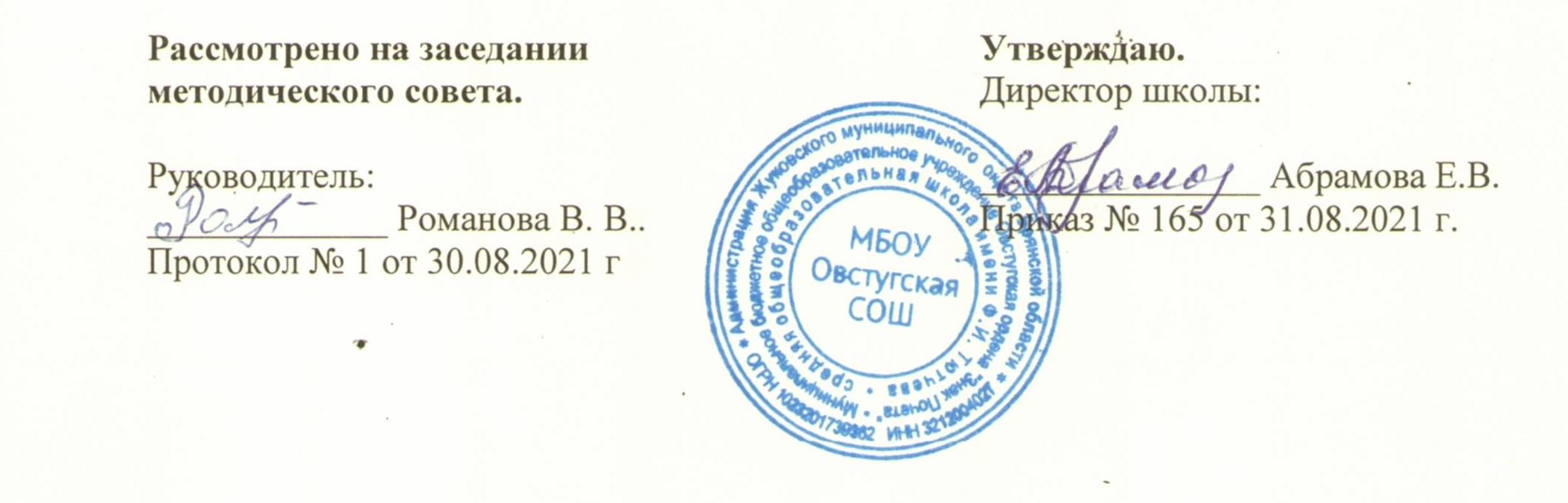 Рабочая программа по учебному предмету «ИСТОРИЯ»для обучающихся 6 классаПрограмма разработанаСемичевой Людмилой Викторовной,учителем первой квалификационной категориис. Овстуг, 2021 г.ПОЯСНИТЕЛЬНАЯ ЗАПИСКАРабочая программа учебного предмета «История» для обучающихся 6 класса (далее Программа) разработана с учетом следующих нормативно-правовых документов:Закон Российской Федерации «Об образовании в Российской Федерации» от 29 декабря 2012 года №273-ФЗ (с изменениями и дополнениями);ФГОС ООО (утв. Приказом Минобрнауки №1897 от 17.12.2010 года «Об утверждении федерального государственного образовательного стандарта общего образования» (с изменениями и дополнениями);Приказ Минобрнауки от 30.08.2013 года № 1015 «Об утверждении Порядка организации и осуществления образовательной деятельности по основным общеобразовательным программам – образовательным программам начального общего, основного общего и среднего общего образования»;Приказ Министерства просвещения РФ от 20.05.2020 № 254 «О федеральном перечне учебников, рекомендуемых к использованию при реализации имеющих государственную аккредитацию образовательных программ начального общего, основного общего, среднего общего образования»; приказ  Министерства просвещения РФ от 23.12.2020 г. № 766 «О внесении изменений в федеральный перечень учебников, рекомендованных к использованию при реализации имеющих государственную аккредитацию образовательных программ начального общего, основного общего, среднего общего образования»; Письмо Минобрнауки России от 01.04.2005 № 03-417 «О перечне учебного и компьютерного оборудования для оснащения образовательных учреждений»;ООП ООО (принята решением педсовета от 27.08.2020 г., протокол №1, утв. приказом по МБОУ Овстугской СОШ № 167 от 01.09.2020 г.);Учебный план МБОУ Овстугской СОШ на 2021 – 2022 учебный год;Календарный учебный график МБОУ Овстугской СОШ на 2021 –2022 учебный год;Положение о рабочей программе учебных предметов, курсов, в том числе внеурочной деятельности МБОУ Овстугской СОШ, утв. Приказом по МБОУ Овстугской СОШ № 62/1 от 01.06.2016 г.Программа разработана на основе авторских программ:1) Всеобщая история. Рабочие программы. Предметная линия учебников А. А. Вигасина — О. С. Сороко-Цюпы. 5—9 классы: пособие для учителей общеобразоват.организаций / [А. А. Вигасин, Г. И. Годер, Н. И. Шевченко и др.]. - М.: Просвещение,2016.2)История России. 6-10 классы: рабочая программа /И.Л. Андреев, О.В.Волобуев, Л.М. Ляшенко – М: Дрофа, 2016.На изучение учебного предмета «История» в 6 классе отводится 2 часа в неделю (70 часов за учебный год).Программа соответствует учебникамАгибалова Е.В. Всеобщая история. История Средних веков. 6 класс: учебник для общеобразовательных учреждений / Е.В. Агибалова Г.М. Донской. – М.: «Просвещение», 2016История России с древнейших времен до начала XVI в. 6 класс: учебник / И.Н. Данилевский, И.Л. Андреев, М.К.Юрасов и др.– М.: Просвещение, 2021.Срок реализации рабочей программы – 1 учебный год.Целью школьного исторического образования является формирование у учащихся целостной картины российской и мировой истории, учитывающей взаимосвязь всех ее этапов, их значимость для понимания места и  роли России в мире, важность вклада каждого народа, его культуры в общую историю страны, формирование личностной позиции в  отношении к основным этапам развития российского государства и  общества, а также к современному образу России.Задачи изучения истории в школе:• формирование у молодого поколения ориентиров для гражданской, этнонациональной, социальной, культурной самоидентификации в окружающем мире;• овладение учащимися знаниями об основных этапах развития человеческого общества с древности до наших дней, при особом внимании к месту и роли России во всемирно-историческом процессе;• воспитание учащихся в духе патриотизма, уважения к своему Отечеству — многонациональному Российскому государству, в  соответствии с  идеями взаимопонимания, согласия и  мира между людьми и  народами, в  духе демократических ценностей современного общества; • развитие способностей учащихся анализировать содержащуюся в различных источниках информацию о событиях и явлениях прошлого и настоящего, рассматривать события в соответствии с принципом историзма, в их динамике, взаимосвязи и взаимообусловленности; • формирование у школьников умений применять исторические знания в учебной и внешкольной деятельности, в современном поликультурном, полиэтничном и многоконфессиональном обществе. По сравнению с авторской программой в Программу внесены следующие изменения: в связи с большим объемом учебного материала курса «История Средних веков» часов на его изучение было увеличено на 4 (с 28 до 32). Эти часы взяты за счет резервного времени по истории России (2 ч.) и 2 ч. как разница в связи с тем, что авторская программа рассчитана на 68 часов (34 учебные недели), а по календарному учебному графику МБОУ Овстугская СОШ на 2021-2022 учебный год продолжительность учебного года для 6 класса составляет 35 учебных недель (70 часов). Промежуточная аттестация обучающихся 6 класса по истории осуществляется на основании Положения о формах, периодичности и порядке текущего контроля успеваемости, промежуточной и итоговой аттестации обучающихся МБОУ Овстугской СОШ, утвержденного приказом директора  № 8 от 11.01.2021г.Формами промежуточной аттестации и текущего контроля являются: контрольная работа, контрольная работа с элементами тестирования, тестовая работа, самостоятельная работа, работа у доски, письменные ответы на вопросы; сообщение, устный опрос.Планируемые результаты изучения учебного предметаИзучение предмета «История» в 6 классе дает возможность обучающимся достичь следующих результатов:Личностные результаты— осознание своей идентичности как гражданина страны, члена семьи, этнической и религиозной группы, локальной и региональной общности;— освоение гуманистических традиций и ценностей современного общества, уважение прав и свобод человека;— осмысление социально-нравственного опыта предшествующих поколений, способность к определению своей позиции и ответственному поведению в современном обществе;— понимание культурного многообразия мира, уважение к культуре своего и других народов, толерантность;— российская гражданская идентичность, патриотизм, любовь и уважение к Отечеству, чувство гордости за свою Родину, прошлое многонационального народа России; — осознание своей этнической принадлежности, знание культуры своего народа и своего края в контексте общемирового культурного наследия; — усвоение традиционных ценностей многонационального российского общества, гуманистических традиций и ценностей современной цивилизации, уважение прав и свобод человека;— осмысление социально-нравственного опыта предшествующих поколений, способность к определению своей позиции и ответственному поведению в современном обществе;— понимание культурного многообразия мира, уважение к культуре своего и других народов, толерантность как норма осознанного и доброжелательного отношения к другому человеку, его мнению, мировоззрению, культуре, языку, вере, гражданской позиции; к истории, культуре, религии, традициям, языкам, ценностям народов России и мира.Метапредметные результаты:регулятивные УУД:— способность сознательно организовывать и регулировать свою деятельность — учебную, общественную и др.;познавательные УУД:— овладение умениями работать с учебной и внешкольной информацией (анализировать и обобщать факты, составлять простой и развёрнутый план, тезисы, коспект, формулировать и обосновывать выводы и т. д.), использовать современные источники информации, в том числе материалы на электронных носителях;— способность решать творческие задачи, представлять результаты своей деятельности в различных формах (сообщение, эссе, презентация, реферат и др.);коммуникативные УУД:— готовность к сотрудничеству с соучениками, коллективной работе, освоение основ межкультурного взаимодействия в школе и социальном окружении и др.;— активное применение знаний и приобретённых умений, освоенных в школе и в повседневной жизни, продуктивное взаимодействие с другими людьми в профессиональной сфере и социуме.Предметные результатыУченик научится:1. Знание хронологии, работа с хронологией:— указывать хронологические рамки и периоды ключевых процессов, а также даты важнейших событий всеобщей истории;— соотносить год с веком, эрой, устанавливать последовательность и длительность исторических событий.2. Знание исторических фактов, работа с фактами:— характеризовать место, обстоятельства, участников, этапы, особенности, результаты важнейших исторических событий;— группировать (классифицировать) факты по различным признакам и основаниям.3. Работа с историческими источниками:— читать историческую карту с опорой на легенду, ориентироваться по карте, соотносить местонахождение и состояние исторического объекта в разные эпохи, века, периоды;— осуществлять поиск необходимой информации в одном или нескольких источниках (материальных, текстовых, изобрази тельных и др.), отбирать её, группировать, обобщать;— сравнивать данные разных источников, выявлять их сходство и различия, время и место создания.4. Описание (реконструкция):— последовательно строить рассказ (устно или письменно) об исторических событиях, их участниках;— характеризовать условия и образ жизни, занятия людей, их достижения в различные исторические эпохи;— на основе текста и иллюстраций учебника, дополнительной литературы, макетов, электронных изданий, интернет-ресурсов и т. п. составлять описание исторических объектов, памятников.5. Анализ, объяснение:— различать факт (событие) и его описание (факт источника, факт историка);— соотносить единичные исторические факты и общие явления;— различать причину и следствие исторических событий, явлений;— выделять характерные, существенные признаки исторических событий и явлений;— раскрывать смысл, значение важнейших исторических понятий;— сравнивать исторические события и явления, выявлять их сходство и различия;— излагать суждения о причинах и следствиях исторических событий.6. Работа с версиями, оценками:— приводить оценки исторических событий и личностей, изложенные в учебной литературе;— определять и объяснять (аргументировать) своё отношение к наиболее значимым событиям и личностям в истории и их оценку.7. Применение знаний и умений в общении, социальной среде:— применять исторические знания для раскрытия причин и оценки сущности современных событий;— использовать знания об истории и культуре своего народа и других народов в общении с людьми в школе и внешкольной жизни как основу диалога в поликультурной среде;— способствовать сохранению памятников истории и культуры (участвовать в создании школьных музеев, учебных и общественных мероприятиях по поиску и охране памятников истории и культуры).Ученик получит возможность научиться:— овладение целостными представлениями об историческом пути человечества как необходимой основы для миропонимания и познания современного общества, истории собственной страны;— способность применять понятийный аппарат исторического знания и приёмы исторического анализа для раскрытия сущности и значения событий и явлений прошлого и современности в курсе всеобщей истории;— способность соотносить историческое время и историческое пространство, действия и поступки личностей во времени и пространстве;— овладение умениями изучать и систематизировать информацию израз личных исторических и современных источников, раскрывая её социальную принадлежность и познавательную ценность, читать историческую карту и ориентироваться в ней;— расширение опыта оценочной деятельности на основе осмысления жизни и деяний личностей и народов в истории своей страны и человечества в целом;— готовность применять исторические знания для выявления и сохранения исторических и культурных памятников своей страны и мира;— давать сопоставительную характеристику политического устройства государств Средневековья (Русь, Запад, Восток);— сравнивать свидетельства различных исторических источников, выявляя в них общее и различия;— составлять на основе учебника и дополнительной литературы описания памятников средневековой культуры Руси, объяснять, в чем заключаются их художественные достоинства и значение.Содержание учебного предметаИСТОРИЯ, 6 классИСТОРИЯ СРЕДНИХ ВЕКОВ (32ч.)Введение  (1 ч.)Что изучает история Средних веков. Дискуссии учёных о временных границах эпохи Средневековья. Условность термина «Средневековье». Место истории Средних веков в истории человечества. Этапы развития эпохи Средневековья. По каким источникам учёные изучают историю Средних веков. Тема 1. Становление средневековой Европы (VI—XI вв.) (5 ч.)Образование варварских королевств. Государство франков в VI—VIII вв. Образование варварских государств на территории бывшей Западной Римской империи. Франки. Возвышение Хлодвига — вождя франков. Складывание королевства у франков во главе с Хлодвигом, основателем рода Меровингов. Признание римской знатью власти Хлодвига. Сближение культур, образа жизни германцев и римлян. Элементарность государственного устройства у франков при сильной королевской власти. Налоги, суд и военная организация у франков. Переход от обычая к писаному закону как инструменту внедрения и регулирования единых порядков на территории Франкского королевства. Складывание крупного землевладения и новых отношений среди франков. Полноправность знати на местах. Завершение распада родовой организации франков и переход к соседской общине. Раздел Хлодвигом Франкского королевства между наследниками. Христианская церковь в Раннее Средневековье. Хлодвиг и христианская церковь. Христианство как инструмент объединения и подчинения населения власти, освящённой Богом. Духовенство и миряне. Новые образцы и правила жизни по Библии для франков. Распространение христианства среди варваров. Появление монахов и возникновение их поселений —монастырей. Белое и чёрное монашество. Монастыри как центры формирования новой культуры. Превращение монастырей в крупных землевладельцев.Усобицы потомков Хлодвига и их последствия для Франкского королевства. Меровинги — «ленивые короли». Карл Мартелл. Битва у Пуатье и её значение. Военная реформа Карла Мартелла. Феод и феодал. Папа римский и Пипин Короткий. «Дар Пипина»: образование государства пап римских — Папской области.Возникновение и распад империи Карла Великого. Новый король и династия Каролингов. Личность Карла Великого. Карл и титул европейских правителей. Папа римский и великий король франков. Направления, цели и итоги военных походов короля Карла. Утрата самостоятельности Саксонии. Расширение границ Франкского государства. Образование империи Карла Великого. Древняя Римская империя, объединявшая христианский мир, как идеал варварских народов раннего Средневековья. Административно-военное управление воссозданной империей франкского короля. Культурная разрозненность и слабость экономических отношений как препятствие для объединения народов под властью императора Карла. Раздел империи Карлом между наследниками. Верденский договор: последующее рождение Лотарингии, Франции и Германии. Папская область. Новый император. Развитие феодальных отношений во Франкском государстве. От свободы крестьян к крепостной зависимости.Феодальная раздробленность Западной Европы в IX—XI веках .Феодализм. Феодальная лестница. Франция в IX— XI вв. Потеря королевской властью значения центрального государственного органа. Слабость Каролингов. Гуго Капет —новый избранный король. Владения короля — его домен. Германия в IX—XI вв.Англия в раннее Средневековье. Англия в IX—XI вв. Легенды об английском короле Артуре и историческая реальность. Бретань и Британия. Норманны и их образ жизни. Варяги и народы Восточной Европы. Русь и варяги. Норманнские Рюриковичи — первая династия князей Древней Руси. Объединение Англии в единое государство. Королевства норманнов в Скандинавии. Прекращение норманнских завоевательных походов.Тема 2. Византийская империя и славяне в VI—XI вв. (3 ч.)Византия при Юстиниане. Борьба империи с внешними врагами. Образование Восточной Римской империи —Византии — Ромейской империи. Устойчивость Византии в борьбе с варварским миром. Евразийский облик и характер нового государства. Константинополь — столица на перекрёстке цивилизаций и их торговых путей. Византия — единое монархическое государство. Император — правитель новой империи. Византия при Юстиниане. Реформы императора Юстиниана. Военные походы. Расселение славян и арабов на территории Византии. Борьба империи с внешними врагами.Культура Византии. Византия — наследница мира Античности и стран Востока. Рост потребности государства в грамотных людях. Основные типы школ Византии: их доступность и светский характер. Развитие античных знаний византийцами в разных областях. Изменения в архитектуре христианского храма. Крестово-купольный тип храма — храм Святой Софии. Изменения в назначении храма: христианский храм — дом для моления. Убранство интерьера храма и его значение. Искусство внутреннего оформления храма: мозаика, фрески. Канон росписи помещения храма. Появление и развитие иконописи. Церковь — «Библия для неграмотных». Византия — центр культуры Средневековья. Влияние византийской культуры на другие страны и народы. Византия и Русь: культурное влияние.Образование славянских государств. Направления движения славян и территории их расселения. Племенные ветви славян. Занятия и образ жизни славян. Управление и организация жизни у славян. Вождь и дружина. Объединения славян. Образование государства у южных славян — Болгарии. Князь Симеон и его политика. Кочевники и судьбы Болгарского царства. Василий II Болгаробойца. Соперничество Византии и Болгарии и его завершение. Период существования Болгарского государства и его достижения. Великоморавская держава — государство западных славян. Поиск покровителей: от Германии к Византии. Славянские просветители Кирилл и Мефодий. Слабость Великоморавского государства и его подчинение Германии. Образование Киевской Руси — государства восточных славян. Появление на карте средневековой Европы государств Чехии и Польши. Политические курсы польских князей Мешко I и Болеслава I Храброго.Тема 3. Арабы в VI—XI вв. (2 ч.)Возникновение ислама. Арабский халифат и его распад. Аравия — родина исламской религии. География, природные условия Аравийского полуострова, занятия и образ жизни его жителей. Бедуины. Мекка — центр торговли. Иран, Византия и арабы. Мухаммед — проповедник новой религии. Хиджра. Возникновение ислама. Аллах — Бог правоверных мусульман. Распространение ислама среди арабских племён. Образование Арабского государства во главе с Мухаммедом. Коран — священная книга ислама. Религиозный характер морали и права в исламе. Нормы шариата — мусульманское право. Семья и Коран. Влияние ислама на культуру народов, покорённых арабами. Арабский халифат. Халифзаместитель пророка. Вторжение арабов во владения Ромейской империи. Поход в Северную Африку. Исламизация берберов. Покорение жителей большей части Пиренейского полуострова. Восточный поход. Подчинение Северного Кавказа. Арабский халифат — государство между двух океанов. Эмиры и система налогообложения. Багдадский халифат и Харун ар-Рашид. Народное сопротивление арабскому владычеству. Междоусобицы. Кордовский эмират. Распад халифата.Культура стран халифата. Наследие эллинизма и ислам. Арабский язык — «латынь Востока». Образование — инструмент карьеры. Медресе — высшая мусульманская школа. Престиж образованности и знания. Научные знания арабов. Аль-Бируни. Ибн Сина (Авиценна). Арабская поэзия и сказки. Фирдоуси. Архитектура — вершина арабского искусства. Дворец Альгамбра в Гранаде. Мечеть — место общественных встреч и хранилище ценностей. Устройство мечети. Минарет. Арабески. Значение культуры халифата. Испания — мост между арабской и европейской культурами.Тема 4. Феодалы и крестьяне (2 ч.)Средневековая деревня и её обитатели. В рыцарском замке. Земля — феодальная собственность. Феодальная вотчина. Феодал и зависимые крестьяне. Виды феодальной зависимости земледельцев. Повинности крестьянина. Крестьянская община как организация жизни средневекового крестьянства. Средневековая деревня. Хозяйство земледельца. Условия труда. Натуральное хозяйство — отличие феодальной эпохи. Период расцвета, зрелости Средневековья. Установление феодальных отношений. Окончательное оформление вассальных отношений. Распространение архитектуры замков. Внешнее и внутреннее устройство рыцарского замка. Замок — жилище и крепость феодала. Рыцарь — конный воин в доспехах. Снаряжение рыцаря. Отличительные знаки рыцаря. Кодекс рыцарской чести — рыцарская культура.В рыцарском замке. Период расцвета, зрелости Средневековья. Установление феодальных отношений. Окончательное оформление вассальных отношений. Распространение архитектуры замков. Внешнее и внутреннее устройство рыцарского замка. Замок — жилище и крепость феодала. Рыцарь — конный воин в доспехах. Снаряжение рыцаря. Отличительные знаки рыцаря. Кодекс рыцарской чести — рыцарская культура.Тема 5. Средневековый город в Западной и Центральной Европе (2 ч.)Формирование средневековых городов. Совершенствование орудий обработки земли. Разнообразие продуктов земледелия. Увеличение роли тяглового скота в земледелии.Изобретение хомута для лошади. Развитие ремесла в сельском хозяйстве. Добыча, плавка и обработка железа. Отделение ремесла от сельского хозяйства. Обмен продуктами земледелия и ремесла. Причины возникновения городов. Город —поселение ремесленников и торговцев. Обустройство городских границ. Возрождение древних городов в Италии, на юге Франции. География новых городов. Рост числа средневековых городов. Сеньоры и город. Борьба за городское самоуправление. Средневековый ремесленник: искусство, труд, подготовка нового поколения подмастерьев и мастеров. Шедевр. Цеховые объединения городских ремесленников. Роль и влияние цехов на жизнь средневекового города. Изменение культуры европейцев в период расцвета Средневековья. Развитие торговли в феодально-раздробленной Европе. Объединения купцов — гильдия, товарищество. Оживление торговых отношений. Возобновление строительства дорог в Европе. Торговые пути. Ярмарки — общеизвестные места торговли в Европе. От ростовщичества к банкам.Торговля в Средние века. Горожане и их образ жизни. Оживление торговых отношений. Торговые пути. Ярмарки — общеизвестные места торговли в Европе. От ростовщичества к банкам.Своеобразие города. Управление городом и городская знать. Борьба ремесленников за участие в управлении городом. Городская беднота и восстания. Образ жизни горожан. Обустройство средневекового города. Его защита и укрепления. Город — центр формирования новой европейской культуры и взаимодействия народов. Университеты как явление городской среды и средневекового пространства. Развлечения горожан. Городское сословие в Европе — носители идей свободы и права. Союз королей и городов.Тема 6. Католическая церковь в XI—XIII вв. Крестовые походы (2 ч.)Могущество папской власти. Католическая церковь и еретики. Складывание трёх сословий, характерных для общества феодального этапа. Успехи в экономическом развитии и недостаток земель. Рост самостоятельности и потребностей феодалов. Нужда в новых «доходных» источниках. Усиление власти короля. Церковь — крупнейший землевладелец. Рост влияния церкви и её экономического и духовного могущества. Разделение церквей. Ослабление авторитета и власти папы римского. Папа римский Григорий VII. Двухсотлетняя борьба королей и папства. Путь в Каноссу. Опора папы — епископы и монастыри. Могущество папы Иннокентия III. Церковные соборы и догматы христианской веры. Движение еретиков. Католическая церковь и еретики. Альбигойские войны. Инквизиция. Монашеские нищенствующие ордены. Франциск Ассизский. Доминик Гусман.Крестовые походы.Клермонский призыв папы римского Урбана II. Палестина — Святая земля для верующих христиан. Широкий отклик на призыв в обществе. Крестовые походы и крестоносцы. Цели различных участников Крестовых походов. Различия походов бедноты и феодалов. Последствия Первого крестового похода для Византии. Образование крестоносцами государств на Средиземноморском побережье. Отношения рыцарей с местным населением — мусульманами. Духовно-рыцарские ордены и их значение для защиты завоеваний крестоносцев в Палестине. Сопротивление народов Востока натиску крестоносцев. Объединение мусульман перед угрозой дальнейших завоеваний крестоносцев. Салах ад-Дин и Третий крестовый поход. Судьба походов королей Фридриха I Барбароссы, Филиппа IIАвгуста, Ричарда Львиное Сердце со своими вассалами. Четвёртый крестовый поход: благочестие и коварство. Разграбление Константинополя. Распад Византии и её восстановление. Детские крестовые походы. Укрепление королевской власти. Усиление мусульманских княжеств во главе с Египтом. Значение и итоги Крестовых походов для Запада и Востока.Тема 7. Образование централизованных государств в Западной Европе (XI—XV вв.) (6 ч.)Как происходило объединение Франции. Экономические успехи Французского государства. Объединение городов и крестьян-земледельцев, части рыцарства вокруг короля. Поддержка королей церковью. Начало объединения Франции. Филипп II Август. Борьба французского и английского королей за французские территории. Битва при Бувине. Укрепление власти короля. Людовик IX Святой: ограничение самовластия феодалов и междоусобиц. Утверждение единой денежной системы. Рост международного престижа Франции. Конфликт между королём Филиппом IV Красивым и папой римским БонифациемVIII. Авиньонское пленение пап. Ослабление могущества римского папы. Франция — централизованное государство. Генеральные штаты — французский парламент. Оформление сословной монархии во Франции.Что англичане считают началом своих свобод. Нормандский герцог Вильгельм. Король Англии — Вильгельм Завоеватель, основатель нормандской династии. От завоевания к централизованному государству. «Книга Страшного суда». Генрих IIПлантагенет и его реформы. Историческое значение реформ. Иоанн Безземельный и Великая хартия вольностей — конституция сословно-феодальной монархии. Бароны против короля. «Бешеный совет». Симон де Монфор. Парламент — сословное собрание.Столетняя война. Столетняя война: причины и повод. Готовность к войне, вооружённость армий противников. Основные этапы Столетней войны. Поражение французов у Креси. Победа англичан у Пуатье. От перемирия к победам французов. Герцоги Бургундский и Орлеанский: возобновление междоусобиц во Франции. Сражение при Азенкуре. Карл VII— новый король Франции. Город Орлеан —трагедия и надежда. Партизанская война. Жанна д’Арк. Освободительный поход народной героини. Коронация короля Карла. Предательство и гибель Жанны д’Арк. Признание подвига национальной героини. Завершение Столетней войны.Усиление королевской власти в конце XV в. во Франции и в Англии. Восстановление Франции после трагедии и военных утрат. Борьба между Людовиком XI и Карлом Смелым. Усиление власти французского короля в конце XVв. Завершение объединения Франции. Установление единой централизованной власти во Французском государстве. Последствия объединения Франции. Междоусобная Война Алой и Белой розы в Англии: итоги и последствия. Генрих VII— король новой правящей династии в Англии. Усиление власти английского короля в конце XVв.Реконкиста и образование централизованных государств на Пиренейском полуострове. Мусульманская Испания — процветающая часть Европы. Мавры. Андалусия — многоцветие культур и переплетение религий. Многовековая Реконкиста Испании. Завоёванная свобода и земли. Реконкиста и новые королевства. Распад Кордовского халифата. Наступление христианства. Мавры и Гранадский халифат. Центр еврейской культуры в мусульманской Испании: расцвет и трагедия. Сословно-монархическое устройство централизованных государств на Пиренейском полуострове. Кортесы. Период междоусобных войн между христианскими государствами. Образование единого Испанского королевства. Изабелла Кастильская и Фердинанд Арагонский. Инквизиция. Томас Торквемада. Аутодафе.Государства, оставшиеся раздробленными: Германия и Италия в XII—XV вв. Подъём хозяйства в Германии. Причины сохранения раздробленности Германии. Слабость королевской власти. Образование самостоятельных централизованных государств в Германии. Усиление власти князей в Германии. Священная Римская империя и княжества в XIV в. Король Карл I — император Карл IV. Золотая булла. Усиление самостоятельности германских государств. Территориальные потери и приобретения Священной Римской империи. Расцвет торговли и итальянских городов. Завоёванная свобода. Коммуна — средневековая городская республика. Борьба городов с феодалами. Борьба пап римских с императорами в Италии: гвельфы и гибеллины. Борьба светской и духовной властей как условие складывания западноевропейской демократии. Оформление тирании в некоторых городах-государствах Италии. Тирания Медичи во Флоренции.Тема 8. Славянские государства и Византия в XIV—XV вв. (2 ч.)Гуситское движение в Чехии. Возвышение роли Чехии в Священной Римской империи. Экономический подъём Чешского государства. Прага — столица империи. Население, церковь и власть. Антифеодальные настроения в обществе. Ян Гус — критик духовенства. Церковный собор в Констанце. Мучительная казнь Я. Гуса. Гуситское движение в Чехии: этапы и действия противников. Ян Жижка. Итоги и последствия гуситского движения.Завоевание турками-османами Балканского полуострова. Балканские народы накануне завоевания. Долгожданная свобода болгар от власти Византии в конце XIIв. Ослабление Болгарского царства. Усиление и распад Сербии. Византийская империя: потеря былого могущества. Соперничество балканских государств. Образование государства османов. Начало захватнической политики Османа на Балканском полуострове. Адрианополь — первая европейская столица османов. Битва на Косовом поле. МилошОбилич. Вторжение турок-османов в Болгарию. Потеря независимости Болгарии. Султан Баязид Молния: коварный замысел. Мехмед II Завоеватель: трудное воплощение коварного плана. Падение Византийской империи. Переименование Константинополя в Стамбул — столицу Османской империи. Завоевание турками-османами Балканского полуострова.Тема 9. Культура Западной Европы в Средние века (5 ч.)Образование и философия. Расширение границ мира средневекового человека. Путешествие Марко Поло. Развитие светской культуры. Корпоративность средневекового общества. Возникновение университетов. Обращение к античному наследию. Схоластика и Аристотель, святой Августин. Дискуссия о соотношении веры и разума в христианском учении. Ансельм Кентерберийский. Спор между церковью и философами. Фома Аквинский — философ, соединивший веру и знание. Развитие знаний о природе. Роль философии в средневековую эпоху.Средневековая литература. Влияние развития образования на культуру рыцарства. Трубадуры. Этический образ рыцаря. Куртуазная поэзия и культ Прекрасной Дамы. Труверы и миннезингеры. Рыцарская литература. Обращение к легендарному герою — королю Артуру. Сказочно-приключенческий куртуазный роман. Роман «Тристан и Изольда». Данте Алигьери.Средневековое искусство. Влияние церкви на развитие искусства Западной Европы. Архитектура. Романский и готический стили. Скульптура как «Библия для неграмотных». Доступность искусства. Средневековая живопись. Книжная миниатюра. Фрески.Культура раннего Возрождения в Италии. Зарождение культуры раннего Возрождения в Италии. От «любителей мудрости» к возрождению античного наследия. Гуманисты и их идеал универсального человека. Роль самовоспитания в формировании человека. Первые гуманисты: Франческо Петрарка и Джованни Боккаччо. Идеалы гуманизма и искусство раннего Возрождения. Начало открытия индивидуальности человека. Портрет. Живопись. СандроБоттичелли.Научные открытия и изобретения. От астрологии и алхимии к астрономии, химии и медицине. Усовершенствование водяного двигателя. Изобретение доменной печи. Совершенствование техники и приспособлений обработки металла. Начало производства огнестрельного оружия. Переворот в военном деле. Дальнейшее развитие мореплавания и кораблестроения. Появление компаса и астролябии. Открытие Христофора Колумба. Начало Великих географических открытий. Изобретение книгопечатания Иоганном Гутенбергом. Развитие грамотности и образования среди разных слоёв населения. Распространение библиотек. Доступность печатной книги.Тема 10. Народы Азии, Америки и Африки в Средние века (2 ч.)Средневековая Азия: Китай, Индия, Япония. Китай: империя Тан — единое государство. Развитие феодальных отношений. Крестьянская война под руководством Хуан Чао. Империя Сун в период зрелого феодализма. Монголы и Чингисхан. Завоевание Китая монголами. Антимонгольское восстание Красных повязок. Обретение независимости. Изобретения. Первая газета. Открытие пороха, создание ружей. Достижения китайских учёных в науках. Литература и искусство. Пагода. Статуи. Рельефы. Живопись. Пейзажи. Влияние китайской культуры на страны тихоокеанского региона. Индия: установление феодальных отношений. Индуистская религия. Кастовое устройство общества. Междоусобные войны раджей. Вторжение войск Арабского и Багдадского халифатов. Делийский султанат и его разгром Тимуром, правителем Самарканда. Хозяйство и богатства Индии. Наука. Обсерватории. Индийская медицина. Искусство. Буддистские храмы в Аджанте. Влияние мусульманской культуры. Мавзолеи. Искусство классического танца и пения. Книжная миниатюра. Япония: особенности развития в Средние века. Нарская монархия. Самураи и их кодекс чести «Бусидо». Культура Японии.Государства и народы Африки и доколумбовой Америки. Неравномерность развития народов Африки. Территория расселения, занятия, образ жизни народов Центральной Африки. Кочевники пустыни Сахары. Государства Африки, их устройство и культура. Влияние и связи с исламской культурой. Культурное наследие народов Западного Судана. Африканская скульптура. Освоение Африки европейцами. Население Северной и Южной Америки и его занятия. Сохранение родоплеменных отношений. Территория расселения, образ жизни и культура народов майя. Ацтеки и их мир. Устройство общества. Города и культура. Государство инков. Управление и организация жизни. Население и занятия. Достижения культуры инков. Уникальность культуры народов доколумбовой Америки.ИТОГОВОЕ ОБОБЩЕНИЕ (1 ч.)Повторение. Наследие Средних веков в истории человечества. Оформление образа жизни, традиций и обычаев, культуры в целом, характерных для Средневековья. Феодальное государство в странах Европы и Востока. Развитие политической системы феодального общества. Общая характеристика возникновения и становления феодальных отношений. Связь политической системы с собственностью на землю. Самоуправление и автономия городов в Западной Европе. Место церкви в феодальном государстве.Оформление основных черт и признаков демократии. Развитие и утверждение гуманизма в западноевропейской культуре. Великие географические открытия. Развитие образования, науки. Складывание нового образа человека и отношений.ИСТОРИЯ РОССИИОТ ДРЕВНЕЙ РУСИ К РОССИЙСКОМУ ГОСУДАРСТВУ (с древнейших времён до XVI века) (38 ч.)Введение (1 ч.)Введение. Что изучает история. Кто изучает историю. Как изучают историю. Роль и место России в мировой истории. Проблемы периодизации российской истории. Источники по истории России. Основные этапы развития исторической мысли в России.Народы и государства Восточной Европы в Древности (4 ч.)Древнейшие люди на территории Восточно-Европейской равнины. Заселение территории нашей страны человеком. Каменный век. Особенности перехода от присваивающего хозяйства к производящему на территории Северной Евразии. Ареалы древнейшего земледелия и скотоводства. Появление металлических орудий и их влияние на первобытное общество. Центры древнейшей металлургии в Северной Евразии. История народов Восточной Европы в I тыс. до н.э. – середине VI в. н.э. Кочевые общества евразийских степей в эпоху бронзы и раннем железном веке. Степь и ее роль в распространении культурных взаимовлияний.Народы, проживавшие на этой территории до середины I тысячелетия до н. э. Античные города-государства Северного Причерноморья. Боспорское царство. Скифское царство. Дербент.Первые государства на территории Восточной Европы. Великое переселение народов. Миграция готов. Нашествие гуннов. Вопрос о славянской прародине и происхождении славян. Расселение славян, их разделение на три ветви — восточных, западных и южных славян. Славянские общности Восточной Европы. Их соседи — балты и финно-угры. Хозяйство восточных славян, их общественный строй и политическая организация. Возникновение княжеской власти. Традиционные верования. Страны и народы Восточной Европы, Сибири и Дальнего Востока. Тюркский каганат. Хазарский каганат. Волжская Булгария.Повторение и контроль по теме «Народы и государства Восточной Европы в Древности».Русь в IX – первой половине XII в. (10 ч.)Образование Древнерусского государства (2 ч.) Исторические условия складывания русской государственности: природно-климатический фактор и политические процессы в Европе в конце I тыс. н. э. Формирование новой политической и этнической карты континента. Государства Центральной и Западной Европы. Первые известия о Руси. Проблема образования Древнерусского государства. Начало династии Рюриковичей.Формирование территории государства Русь. Дань и полюдье. Первые русские князья. Отношения с Византийской империей, странами Центральной, Западной и Северной Европы, кочевниками европейских степей. Русь в международной торговле. Путь из варяг в греки. Волжский торговый путь.Принятие христианства и его значение. Византийское наследие на Руси.Русь в конце X – первой половине XI в. Становление государства (2 ч.) Территория и население государства Русь/Русская земля. Крупнейшие города Руси. Новгород как центр освоения севера Восточной Европы, колонизация Русской равнины. Русь в середине XI – начале XII в. (2 ч.) Территориально-политическая структура Руси: волости. Органы власти: князь, посадник, тысяцкий, вече. Внутриполитическое развитие. Борьба за власть между сыновьями Владимира Святого. Ярослав Мудрый. Русь при Ярославичах. Владимир Мономах. Русская церковь.Общественный строй Древней Руси. Общественный строй Руси: дискуссии в исторической науке. Князья, дружина. Духовенство. Городское население. Купцы. Категории рядового и зависимого населения. Древнерусское право: «Русская Правда», церковные уставы.Русь в социально-политическом контексте Евразии. Внешняя политика и международные связи: отношения с Византией, печенегами, половцами (Дешт-и-Кипчак), странами Центральной, Западной и Северной Европы.Древнерусская культура (2 ч.) Русь в культурном контексте Евразии. Картина мира средневекового человека. Повседневная жизнь, сельский и городской быт. Положение женщины. Дети и их воспитание. Календарь и хронология.Древнерусская культура. Формирование единого культурного пространства. Кирилло-мефодиевская традиция на Руси. Письменность. Распространение грамотности, берестяные грамоты. «Новгородская псалтирь». «Остромирово Евангелие». Появление древнерусской литературы. «Слово о Законе и Благодати» митрополита Илариона. Произведения летописного жанра. «Повесть временных лет». Первые русские жития. Произведения Владимира Мономаха. Иконопись. Искусство книги. Архитектура. Начало храмового строительства: Десятинная церковь, София Киевская, София Новгородская. Материальная культура. Ремесло. Военное дело и оружие.Повторение и контроль по теме «Русь в IX – первой половине XII в.Русь в середине XII – начале XIII в. (6 ч.)Начало удельного периода. Княжества Южной Руси. Формирование системы земель — самостоятельных государств. Важнейшие земли, управляемые ветвями княжеского рода Рюриковичей: Черниговская, Смоленская.Княжества Северо-Восточной Руси. Формирование системы земель — самостоятельных государств. Важнейшие земли, управляемые ветвями княжеского рода Рюриковичей: Галицкая, Волынская, Суздальская.Боярские республики Северо-Западной Руси. Земли, имевшие особый статус: Киевская и Новгородская. Эволюция общественного строя и права. Внешняя политика русских земель в евразийском контексте.Культура Руси (2 ч.) Формирование региональных центров культуры: летописание и памятники литературы: «Киево-Печерский патерик», «Моление» Даниила Заточника, «Слово о полку Игореве». Белокаменные храмы Северо-Восточной Руси: Успенский собор во Владимире, церковь Покрова на Нерли, Георгиевский собор Юрьева-Польского.Повторение и контроль по теме «Русь в середине XII – начале XIII в.»Русские земли в середине XIII – XIV в. (6 ч.)Походы Батыя на Русь. Возникновение Монгольской империи. Завоевания Чингисхана и его потомков. Походы Батыя на Восточную Европу. Возникновение Золотой Орды. Судьбы русских земель после монгольского нашествия. Система зависимости русских земель от ордынских ханов (так называемое ордынское иго).Борьба Северо-Западной Руси против экспансии с Запада. Южные и западные русские земли. Возникновение Литовского государства и включение в его состав части русских земель. Северо-западные земли: Новгородская и Псковская. Политический строй Новгорода и Пскова. Роль вече и князя. Новгород в системе балтийских связей.Русские земли под властью Орды (2 ч.)Ордена крестоносцев и борьба с их экспансией на западных границах Руси. Александр Невский: его взаимоотношения с Золотой Ордой. Княжества Северо-Восточной Руси. Борьба за великое княжение Владимирское. Противостояние Твери и Москвы. Усиление Московского княжества. Дмитрий Донской. Куликовская битва. Закрепление первенствующего положения московских князей.Москва и Тверь: борьба за лидерство.Перенос митрополичьей кафедры в Москву. Роль Православной церкви в ордынский период русской истории. Сергий Радонежский. Расцвет раннемосковского искусства. Соборы Кремля.Русские земли в XIII – первой половине XV в. (4 ч.)Начало объединения русских земель вокруг Москвы. Иван Калита. Удельно-вотчинная система. Укрепление позиций Москвы при наследниках Ивана Калиты. Куликовская битва.Московское княжество в конце XIV – середине XV в. Правление Василия I. Феодальная война второй четверти XV века. Поместная система и служилые люди. Юрьев день.Соперники Москвы. Великое княжество Литовское. Великое княжество Литовское меняет религиозную и политическую ориентацию. Тверь в конце XIV – первой половине XV века. Великий Новгород в середине и второй половине XV века.Повторение и контроль по теме «Русские земли в середине XIII – XIV в.»Формирование единого Русского государства в XV в. (5 ч.)Объединение русских земель вокруг Москвы. Борьба за русские земли между Литовским и Московским государствами. Объединение русских земель вокруг Москвы. Междоусобная война в Московском княжестве второй четверти XV в. Василий Темный. Новгород и Псков в XV в.: политический строй, отношения с Москвой, Ливонским орденом, Ганзой, Великим княжеством Литовским. Падение Византии и рост церковно-политической роли Москвы в православном мире. Теория «Москва — третий Рим».Русское государство во второй половине XV-начале XVI в. Иван III. Присоединение Новгорода и Твери. Ликвидация зависимости от Золотой Орды. Расширение международных связей Московского государства. Принятие общерусского Судебника. Формирование аппарата управления единого государства. Перемены в устройстве двора великого князя: новая государственная символика; царский титул и регалии; дворцовое и церковное строительство. Московский Кремль.Русская культура в XIV – начале XVI в. Изменения восприятия мира. Сакрализация великокняжеской власти. Флорентийская уния. Установление автокефалии Русской церкви. Внутрицерковная борьба (иосифляне и нестяжатели, ереси). Развитие культуры единого Русского государства. Летописание: общерусское и региональное. Житийная литература. «Хожение за три моря» Афанасия Никитина. Архитектура. Изобразительное искусство. Повседневная жизнь горожан и сельских жителей в древнерусский и раннемосковский периоды.Повторение и контроль по теме «Формирование единого Русского государства в XV в.»ИТОГОВОЕ ОБОБЩЕНИЕ (2 ч.)Обобщающий урок по курсу «История России с древнейших времён до XVI в.». Подведение итогов по пройденному материалу.ТЕМАТИЧЕСКОЕ ПЛАНИРОВАНИЕИСТОРИЯ, 6 классЛист регистрации изменений к рабочей программепо истории для обучающихся 6 класса 2021-2022 учебного годаучителя Семичевой Л.В.№ урокаТема урокаТема урокаКол-вочасовИСТОРИЯ СРЕДНИХ ВЕКОВ (32 ч.)ВВЕДЕНИЕВВЕДЕНИЕ11Введение. Живое СредневековьеВведение. Живое Средневековье1Тема1 . Становление средневековой Европы (VI-XI вв.)Тема1 . Становление средневековой Европы (VI-XI вв.)52Образование варварских королевств. Государство франков в VI—VIII вв. Образование варварских королевств. Государство франков в VI—VIII вв. 13Христианская церковьХристианская церковь14Возникновение и распад империи Карла ВеликогоВозникновение и распад империи Карла Великого15Феодальная раздробленность Западной Европы в IX–XI вв.Феодальная раздробленность Западной Европы в IX–XI вв.16Англия в раннее СредневековьеАнглия в раннее Средневековье1Тема 2. Византийская империя и славяне в VI-XIвв.Тема 2. Византийская империя и славяне в VI-XIвв.37Византия при ЮстинианеВизантия при Юстиниане18Культура ВизантииКультура Византии19Образование славянских государствОбразование славянских государств1Тема 3. Арабы в VI-XIвв.Тема 3. Арабы в VI-XIвв.210Возникновение ислама. Арабский халифат и его распадВозникновение ислама. Арабский халифат и его распад111Культура стран халифатаКультура стран халифата1Тема 4. Феодалы и крестьянеТема 4. Феодалы и крестьяне212Средневековая деревня и её обитателиСредневековая деревня и её обитатели113В рыцарском замкеВ рыцарском замке1Тема 5. Средневековый город в Западной и Центральной ЕвропеТема 5. Средневековый город в Западной и Центральной Европе214Формирование средневековых городов.Формирование средневековых городов.115Торговля в Средние века. Горожане и их образ жизниТорговля в Средние века. Горожане и их образ жизни1Тема 6. Католическая церковь в XI-XIIIвв. Крестовые походыТема 6. Католическая церковь в XI-XIIIвв. Крестовые походы216Могущество папской власти. Католическая церковь и еретикиМогущество папской власти. Католическая церковь и еретики117Крестовые походыКрестовые походы1Тема 7. Образование централизованных государств в Западной Европе (XI-XVвв.)Тема 7. Образование централизованных государств в Западной Европе (XI-XVвв.)618Как происходило объединение Франции Как происходило объединение Франции 119Что англичане считают началом своих свободЧто англичане считают началом своих свобод120Столетняя войнаСтолетняя война121Усиление королевской власти в конце XV в. во Франции и АнглииУсиление королевской власти в конце XV в. во Франции и Англии122Реконкиста и образование централизованных государств на Пиренейском полуостровеРеконкиста и образование централизованных государств на Пиренейском полуострове123Государства, оставшиеся раздробленными: Германия и Италия в XII—XV вв.Государства, оставшиеся раздробленными: Германия и Италия в XII—XV вв.1Тема 8.Славянские государства и Византия в XIV-XV вв.Тема 8.Славянские государства и Византия в XIV-XV вв.224Гуситское движение в Чехии.Гуситское движение в Чехии.125Завоевание турками-османами Балканского полуострова.Завоевание турками-османами Балканского полуострова.1Тема 9. Культура Западной Европы в XI-XV вв.Тема 9. Культура Западной Европы в XI-XV вв.426Образование и философия. Образование и философия. 127Средневековая литература. Средневековое искусствоСредневековая литература. Средневековое искусство128Культура раннего Возрождения в ИталииКультура раннего Возрождения в Италии129Научные открытия и изобретенияНаучные открытия и изобретения1Тема 10. Народы Азии, Америки и Африки в Средние векаТема 10. Народы Азии, Америки и Африки в Средние века230Средневековая Азия: Китай, Индия, ЯпонияСредневековая Азия: Китай, Индия, Япония131Государства и народы Африки и доколумбовой АмерикиГосударства и народы Африки и доколумбовой Америки1ИТОГОВОЕ ОБОБЩЕНИЕИТОГОВОЕ ОБОБЩЕНИЕ132Итоговое обобщение по курсу «История Средних веков»Итоговое обобщение по курсу «История Средних веков»1ИСТОРИЯ РОССИИ С ДРЕВНЕЙШИХ ВРЕМЁН ДОXVI ВЕКА (38 ч.)ВВЕДЕНИЕВВЕДЕНИЕ11ВведениеВведение1Народы и государства на территории нашей страны  в древностиНароды и государства на территории нашей страны  в древности42Древнейшие люди на территории Восточно-Европейской равниныДревнейшие люди на территории Восточно-Европейской равнины13История народов Восточной Европы в I тыс. до н.э. – середине VI в. н.э.История народов Восточной Европы в I тыс. до н.э. – середине VI в. н.э.14Первые государства на территории Восточной ЕвропыПервые государства на территории Восточной Европы15Повторение и контроль по теме «Народы и государства Восточной Европы в древности»Повторение и контроль по теме «Народы и государства Восточной Европы в древности»1Русь в IX – первой половине XII в.Русь в IX – первой половине XII в.106-7Образование Древнерусского государстваОбразование Древнерусского государства28-9Русь в конце X – первой половине XI в. Становление государства.Русь в конце X – первой половине XI в. Становление государства.210-11Русь в середине XI – начале XII в.Русь в середине XI – начале XII в.212Общественный строй Древней РусиОбщественный строй Древней Руси113-14Древнерусская культураДревнерусская культура215Повторение и контроль по теме «Русь в IX – первой половине XII в.»Повторение и контроль по теме «Русь в IX – первой половине XII в.»1Русь в середине XII – начале XIII в.Русь в середине XII – начале XIII в.616Начало удельного периода. Княжества Южной РусиНачало удельного периода. Княжества Южной Руси117Княжества Северо-Восточной РусиКняжества Северо-Восточной Руси118Боярские республики Северо-Западной РусиБоярские республики Северо-Западной Руси119-20Культура Руси в домонгольский периодКультура Руси в домонгольский период221Повторение и контроль по теме «Русь в середине XII – начале XIII в.»Повторение и контроль по теме «Русь в середине XII – начале XIII в.»1Русские земли в середине XIII – XIV в.Русские земли в середине XIII – XIV в.622Походы Батыя на РусьПоходы Батыя на Русь123Борьба Руси с западными завоевателямиБорьба Руси с западными завоевателями124-25Русь и Золотая ОрдаРусь и Золотая Орда226Москва и ТверьМосква и Тверь127Повторение и контроль по теме «Русские земли в середине XIII – XIV в.»Повторение и контроль по теме «Русские земли в середине XIII – XIV в.»1Русские земли в XIII – первой половине XV в.Русские земли в XIII – первой половине XV в.428Начало объединения русских земель вокруг МосквыНачало объединения русских земель вокруг Москвы129Московское княжество в конце XIV – середине XV в.Московское княжество в конце XIV – середине XV в.130Соперники МосквыСоперники Москвы131Повторение и контроль по теме «Русские земли в середине XIII – XIV в.»Повторение и контроль по теме «Русские земли в середине XIII – XIV в.»1Формирование единого Русского государства в XV в.Формирование единого Русского государства в XV в.532Объединение русских земель вокруг МосквыОбъединение русских земель вокруг Москвы133Русское государство во второй половине XV-  начале XVI в.Русское государство во второй половине XV-  начале XVI в.134-35Культура Руси XIV – начала XVI в.Культура Руси XIV – начала XVI в.236Повторение и контроль по теме «Формирование единого Русского государства в XV в.»Повторение и контроль по теме «Формирование единого Русского государства в XV в.»1ИТОГОВОЕ ОБОБЩЕНИЕ ИТОГОВОЕ ОБОБЩЕНИЕ 237-38Обобщающие уроки по курсу «История России с древнейших времён до XVI в.»Обобщающие уроки по курсу «История России с древнейших времён до XVI в.»Итого:Итого:70№п/пСуть измененияПричинаизменения Корректирующие действия